Veileder om smittevern for elever på St. Svithun vgs under covid-19 utbruddet 2020 (12.5.20)Vi ønsker dere alle velkommen tilbake til skolen. For at alle skal oppleve dette som trygt må vi fremover ivareta en rekke smitteverntiltak. Tiltakene under er rettet mot dere elever. I tillegg til disse er det egne tiltak for ansatte og renhold på skolene. Disse kan dere lese her: https://www.udir.no/kvalitet-og-kompetanse/sikkerhet-og-beredskap/informasjon-om-koronaviruset/smittevernveileder/ungdomsskole-vgo/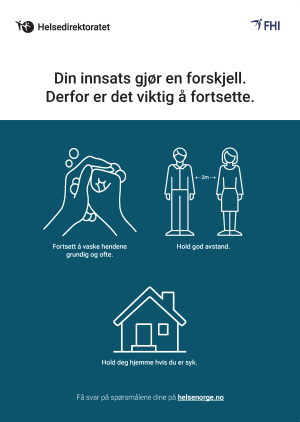 De tre hovedreglene for å bremse smittespredning på skolen er:1. Syke personer skal ikke være på skolen2. God hygiene3. Redusert kontakthyppighet mellom personerDet aller viktigste smitteverntiltaket er at hvis dere er syke må dere holde dere hjemme. Hostehygiene og å holde avstand er avgjørende for å begrense dråpesmitte, mens håndhygiene, og spesielt det å unngå å ta seg i ansiktet med urene hender, er viktig for å hindre kontaktsmitte. Økt fysisk avstand mellom mennesker reduserer muligheten for smitte, også før symptomer på sykdom oppstår.Syke elever skal ikke være på skolenSyke personer skal ikke være på skolenSymptomer på covid-19 kan være milde og vanskelige å skille fra andre luftveis-infeksjoner. Covid-19 smitter hovedsakelig via dråpe- og kontaktsmitte. De hyppigst beskrevne symptomer på covid-19 er i starten halsvondt, forkjølelse og lett hoste, i tillegg til sykdomsfølelse, hodepine og muskelsmerter. Magesmerter kan også forekomme.Har du kronisk sykdom må du sjekke med din fastlege om du bør møte på skolen. Dette fikk alle brev om 5, mai (se vedlegg)Når skal dere elever møte på skolen?Elever og ansatte skal komme på skolen:Når de ikke har symptomer på sykdom.Ved gjennomgått luftveisinfeksjon kan ungdommer og ansatte komme tilbake etter at de har vært symptomfrie i 1 døgn.Hvis en i husstanden har symptomer på luftveisinfeksjon, men ikke bekreftet covid-19, skal eleven og den ansatte møte på skolen som normalt. Disse skal imidlertid gå hjem fra skolen dersom de får symptomer (se under).Elever og ansatte med typiske symptomer på pollenallergi (kjent pollenallergi, rennende nese med klart nesesekret, rennende/kløende øyne) kan møte på skolen.Når skal dere elever ikke møte på skolen?Hvis du har luftveissymptomer:Selv om du har milde luftveissymptomer og sykdomsfølelse, skal du ikke møte på skolen. Du skal holde deg hjemme til du har vært symptomfri i 1 døgn.Hvis du har fått bekreftet covid-19:Du skal være i isolasjon. Det er helsetjenesten som beslutter hvem som skal være i isolasjon og hvor lenge, etter råd gitt av Folkehelseinstituttet (se www.fhi.no). Retningslinjer til forskrift er gitt av Helsedirektoratet.Hvis du er i nærkontakter/husstandsmedlem til en person med bekreftet covid-19:Du skal være i karantene. Det er helsetjenesten som beslutter hvem som skal være i karantene og hvor lenge, etter råd gitt av Folkehelseinstituttet (se www.fhi.no). Retningslinjer til forskrift er gitt av Helsedirektoratet.Hvis du blir syk på skolenDersom du får symptomer på luftveisinfeksjon, vil du bli sendt hjem fra skolen. Hvis du ikke er myndig, må foresatte varsles om at du er syk.Syke elever bør ikke ta offentlig transport. Dersom du må hentes, skal du vente på et eget rom eller ute der det ikke er andre elever. Du bør ta på munnbind dersom det ikke er mulig å holde to meters avstand til andre og dersom munnbind er tilgjengelig. Du bør ta kontakt med fastlegen.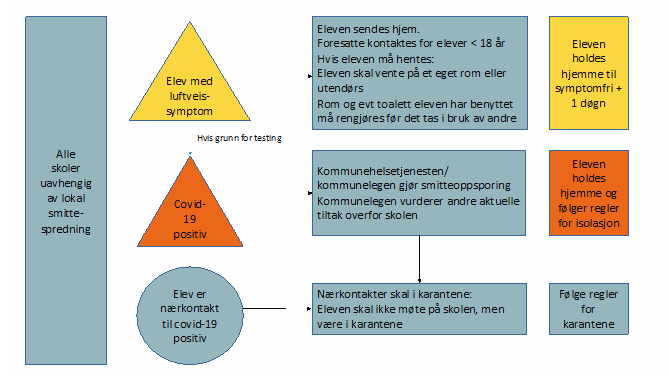 God hygieneDet er viktig at dere elever utfører god hånd- og hostehygieneGod hånd- og hostehygiene reduserer smitte og er det andre hovedprinsippet som er viktig å følge.HåndhygieneDet anbefales å vaske hender grundig i minst 20 sekunder. Hendene tørkes deretter med engangs papirhåndklær. Du bør ikke bruke håndsmykker eller ringer.Du skal vaske hender:Før man drar hjemmefra og når man kommer hjem Når man kommer til skolen Etter hosting/nysing Etter toalettbesøk Før og etter måltider Etter man kommer inn fra uteaktivitet Etter kontakt med dyr Ved synlig skitne henderAlternativer til håndvaskAlkoholbasert desinfeksjon (håndsprit) er et alternativ hvis ikke håndvaskmuligheter er tilgjengelig. HostehygieneHost i tørkepapir, dersom du har dette tilgjengelige. Har man ikke det tilgjengelig, anbefales det å bruke albuekroken når en hoster eller nyser. Unngå å røre ved ansiktet eller øynene.Redusert kontakthyppighet mellom personerI videregående skoler er det ikke norm for lærertetthet. I tillegg blandes elevene i ulike fag, derfor er det ikke mulig å innføre kohorter. Det er følgelig særlig viktig at de øvrige smitteverntiltakene gjennomføres. Avstandskravet kan være vanskelig å opprettholde i små lokaler med fulle klasser, og da bør elevene deles i mindre grupper.Det viktigste kontaktreduserende tiltaket i videregående skoler er å holde minimum en meters avstand til andre i alle situasjoner.Der det er mulig, kan elevene deles i mindre grupper.Følgende kontaktreduserende tiltak skal gjennomføresFysisk kontakt:Håndhilsning og klemming unngås.Unngå å stå eller sitte tett, og hold minst én meters avstand fra hverandre.Tetthet i grupper:Større samlinger skal unngås.Du skal sitte på samme pult i henhold til klassekartet og du skal alltid ha minst en meter rundt deg.Unngå trengsel på vei inn og ut av undervisningslokalene, i garderober og på toaletter.Friminutt/pauser:Husk å holde minst en meters avstand også i friminuttBegrense deling av mat og gjenstander:Dere skal ikke dele mat og drikke.Du skal sitte på pulten din dersom du er i klasserommet. Husk uansett alltid en meters avstand. Begrens deling av for eksempel skrivesaker, arbeidsverktøy, nettbrett og lignende.Skolebøker kan fraktes mellom skolen og hjemmet, men skal ikke deles mellom elever.Transport og skoleskyss:Bruk av offentlig transport til og fra skolen begrenses der det er mulig.Ved bruk av offentlig transport, skal elevene holde avstand til andre.Ved bruk av skoleskyss, henvises til veileder for smittevern i kollektivtransport . Elever fra samme husholdning kan sitte sammen. Elevene må holde minst en meters avstand mens de venter på bussen. Elever må vaske hender når de kommer til skolen og tilbake til hjemmet.Noen viktige rutiner som gjelder på St. SvithunVi har nå gjennomgått de tre hovedprinsippene for godt smittevern og som du må tenke på i alle situasjoner. Disse var: 1. Syke personer skal ikke være på skolen2. God hygiene3. Redusert kontakthyppighet mellom personerFor å hjelpe til med å få til dette har vi laget noen rutiner for utvalgte situasjoner:Oppstart på dagenSpisingRegler for smittevern i klasserommet Friminutt Avslutning av dagen Læringssenteret/bibliotek Oppstart på dagenDet er viktig at det ikke oppstår klynger og at vi holder en meter avstand også når vi kommer til skolen om morgenen. Det er også viktig at vi holder hygienereglene.Derfor er det særlig tre ting som er viktig om morgenen:Du skal vaske hendene hver morgen ved ankomst. Du skal bruke vasken nærmest ditt klasserom.Etter at du har vasket og tørket hendene går du til klasserommet ditt og venter til timen begynner på pulten din (ikke bli værende i fellesrom)Hold alltid til høyre når du går i korridorer, trapper og lignendeVi har vasker på følgende steder: U-etg:    Vasker på toalettene. Egen inngang fra utsiden til både dame- og herretoalettene.1. etasje: I alle undervisningsrom + 2 i korridoren2. etasje: Rom 201-210 – 2 vasker i korridor + 1 vask på hvert av de 2 toalettene   Rom 216-224 – 2 vasker i korridor3. etasje: 1 vask på toppen av trappen + flere vasker inne på toalettetDu skal da bruke den vasken som er nærmest klasserommet ditt.
Men det kan bli køer rundt vaskene, og det er da svært viktig at du husker å holde avstand til alle rundt deg.
I stedet for å bruke håndvaskene kan du også bruke antibac dersom det er mye kø rundt vaskene. Det står antibac ved alle innganger og på alle klasserom. Husk at du også må holde avstand til alle rundt deg når du tar antibac. Vi har køkultur og holder en meters avstand.Vær imidlertid klar over at antibac er lite effektivt ved synlig skitne hender, da bør håndvask utføres.Regler for smittevern i klasserommetRegler for smittevern i klasserommetNår vi skal inn og ut av klasserommet: Husk at det skal være en meter avstand også når vi går inn og ut av klasserommet. Hold avstand og ikke lag klynger av folk foran dørene ved inngang og utgang. Vis derfor køkultur når dere kommer fra friminutt og skal inn i timen.Ved timens avslutning anbefales at eleven som sitter fremst på rekka nærmest døra går ut først etterfulgt av personen bak og så videre.I klasserommet: Du skal ha en fast plass i klasserommet. Pass på at du har minimum en meter avstand til neste person i alle retninger.Ha med deg alt du trenger for undervisningen og unngå å låne eller låne vekk læremidler eller annet utstyr.Faglærer velger ut to elever som er ansvarlig for å vaske over pult og stol når elevene er ferdig for dagen eller skal bytte klasserom. Øvrige elever forlater rommet før rengjøringen utføres. Det er sprayflasker med desinfeksjonsmiddel og tørkepapir i alle klasserom. Desinfeksjonsmiddelet sprayes på papiret for deretter å tørke over stol/pult. Dette for å unngå at middelet spres ut i luften.FriminuttHusk at de tre prinsippene gjelder også i friminuttene:1. Syke personer skal ikke være på skolen2. God hygiene3. Redusert kontakthyppighet mellom personerDet betyr blant annet at du skal tenke på god hånd- og hostehygiene.
Du må holde avstand og unngå grupper av mange personer. Vi anbefaler at du holder deg til en fast gjeng, men vær også inkluderende.I friminutt skal du enten vær ute eller i tildelt klasserom. Hvis du skal bytte klasserom mellom timer, må du gå ut i friminuttet. Husk at ganger og trapper ikke er oppholdsrom så lenge smittevernreglene gjelder.SpisingHusk at du skal vaske hender før og etter måltider. Elevene skal sitte på hver sin pult når de spiserElevene skal ikke dele mat og drikkeEtter spising må du huske å kaste avfall i søppelbøtten i klasserommet eller ved nærmeste kildesortering stasjonKantinenKantinen vil inntil videre være stengt. Ta med matpakkeLæringssenteretLæringssenteret vil være stengt for ordinær bruk.Elever kan være der sammen med lærerElever kan låne bøker Du kan oppsøke læringssenteret for å besøke informasjonsbordetUnngå å gå til læringssenteret i store grupperSkolebibliotekUtlån av bøker er greit såfremt håndvask er utført før ankomst skolebiblioteket.Innlevering av bøker etter sykdom: viruset kan overleve på papp i ett døgn. Elever med symptomer på luftveisinfeksjon skal uansett holde seg hjemme til de har vært symptomfrie ett døgn, lengre hvis de er i karantene eller isolasjon. Bøker kan derfor innleveres når eleven selv kan komme tilbake på skolen.IKT støtteIKT er nå fordelt på to rom: IKT- kontor og R229B.· For utlån av IKT-utstyr må du henvende deg til IKT-kontoret· Elever/lærere bes vente utenfor døren til IKT blir ledig – husk 1 meters avstand også her· Hansker blir benyttet per datamaskin· Gå der det er minst kø· Printer i læringssenteret har desinfeksjonsmiddel tilgjengeligAvslutning av dagenNår du er ferdig for dagen skal du gå rett ut av skolen og ikke bli igjen i fellesområder.Husk å holde avstand også på vei ut av skolen og bruk samme utgang som du brukte ved skolestartens begynnelse.Dersom du skal ta buss hjem, må du følge smittevernreglene også når du venter på bussen og mens du er på bussen.Husk å vaske hendene når du kommer hjem.Hvis du opplever brudd på smittevernregleneDersom du opplever brudd på smittevernreglene eller opplever noe som gjør deg utrygg kan du ta kontakt med hvem du vil på skolen av de ansatte som enten vil gjøre noe med det med en gang hvis det er mulig eller rapportere det videre:Du kan melde det inn til.Tillitsvalgte i klassenFaglærerKontaktlærerTrinnlederRektorRenholdspersonalDriftslederVedleggInformasjon om elever eller andre det skal tas hensyn tilOversikt over bruk av innganger